                                TAGORE DENTAL COLLEGE AND HOSPITAL                            DEPARTMENT OF ORAL AND MAXILLOFACIAL SURGERY                GUEST LECTURE ON                         “ORTHOGNATHIC SURGERY”                   DATE: 6.7.2021                                                       Venue:                        Conducted online through GOOGLE MEET application.DEPARTMENT OF ORAL AND MAXILLOFACIAL SURGERYTAGORE DENTAL COLLEGE AND HOSPITALMELAKOTTAIYUR POST, RATHINAMANGALAMCHENNAI – 600127PH: 044 – 3010 2222, EXTN: 228 / 230EMAIL ID: maxfacs@tagoredch.in         PROF.M.MALA 			   DR.C.J.VENKATAKRISHNAN                  	CHAIRPERSON 					 PRINCIPALORGANIZING COMMITTEE:PROF.DR.S.JIMSON    DR.ISRAEL NATHANAELORGANIZER: Department of Oral & Maxillofacial SurgeryTagore Dental College & Hospital  Date: JULY 6TH 2021LEARNING OUTCOME:To acquire detailed knowledge on Orthognathic surgery.VENUE: Conducted online through official GOOGLE MEET application.GUEST SPEAKERS:DR.CHARU GIROTRAProfessorOral and Maxillofacial SurgeryD.Y..Patil Dental College, Maharashtra.MODERATOR:1.   Dr.ISRAEL NATHANAELSenior lecturerDepartment of Oral and Maxillofacial surgeryTagore Dental College and HospitalTOPICS COVERED:1.History and development of Orthognathic surgery 2.Surgical objectives and different Osteotomy procedures .3.Post operative management of Orthognathic surgery cases .	The Guest lecture started with the welcome note by the Head of the Department, Prof.Dr.S.Jimson and the guest speaker was introduced by Dr.Israel Nathanael .The lecture session started sharply by 10.15. It was a detailed and very informative lecture on Orthognatic surgery-history and development , surgical objectives in orthognathic surgery ,clinical and radiological dignosis , protocol for osteotomies in maxilla and mandible ,list of osteotomy procedures and post operative management of orthognathic surgery cases .The program ended with the vote of thanks by  Dr.B.Anandh .PROGRAM FEEDBACK:The program was attended by 79 students . The program received a Excellent feedback from the participants.PICTURES :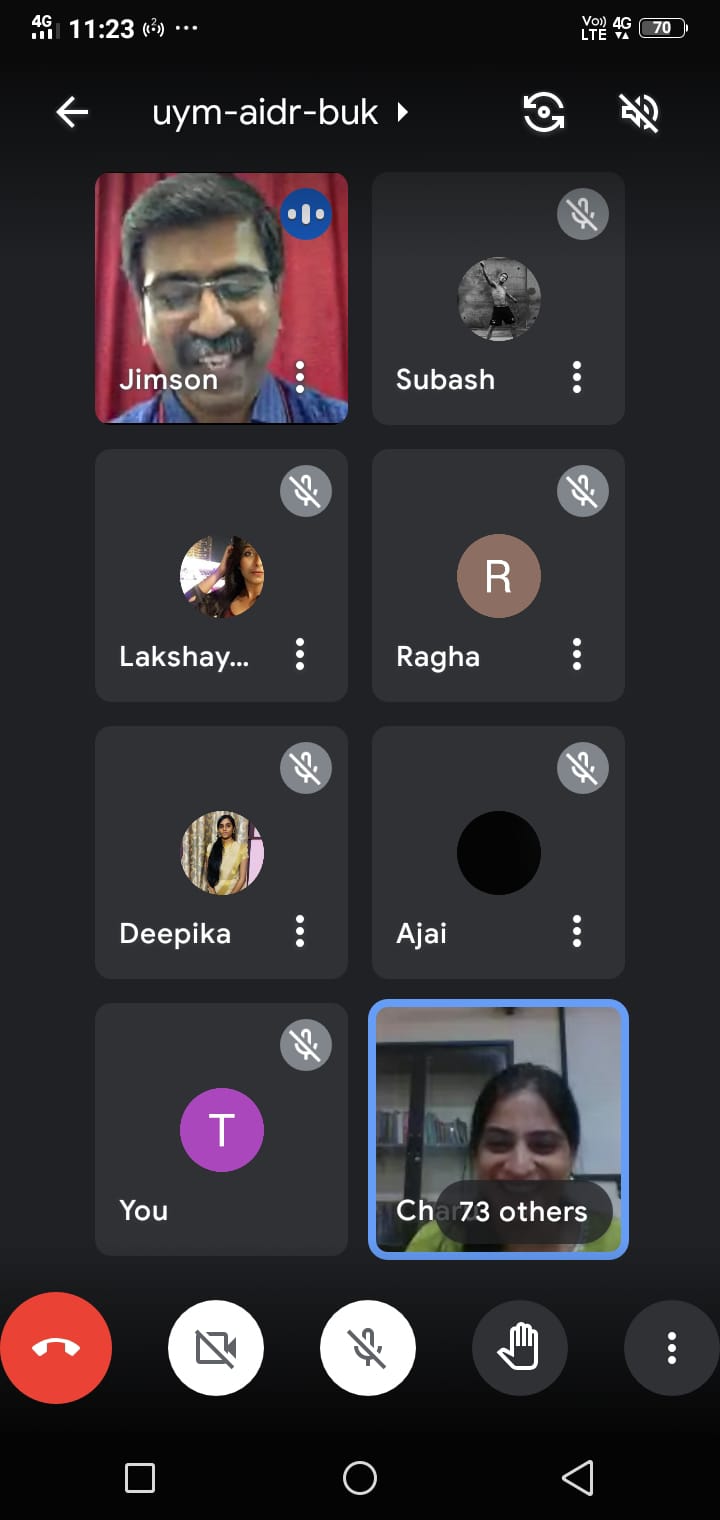 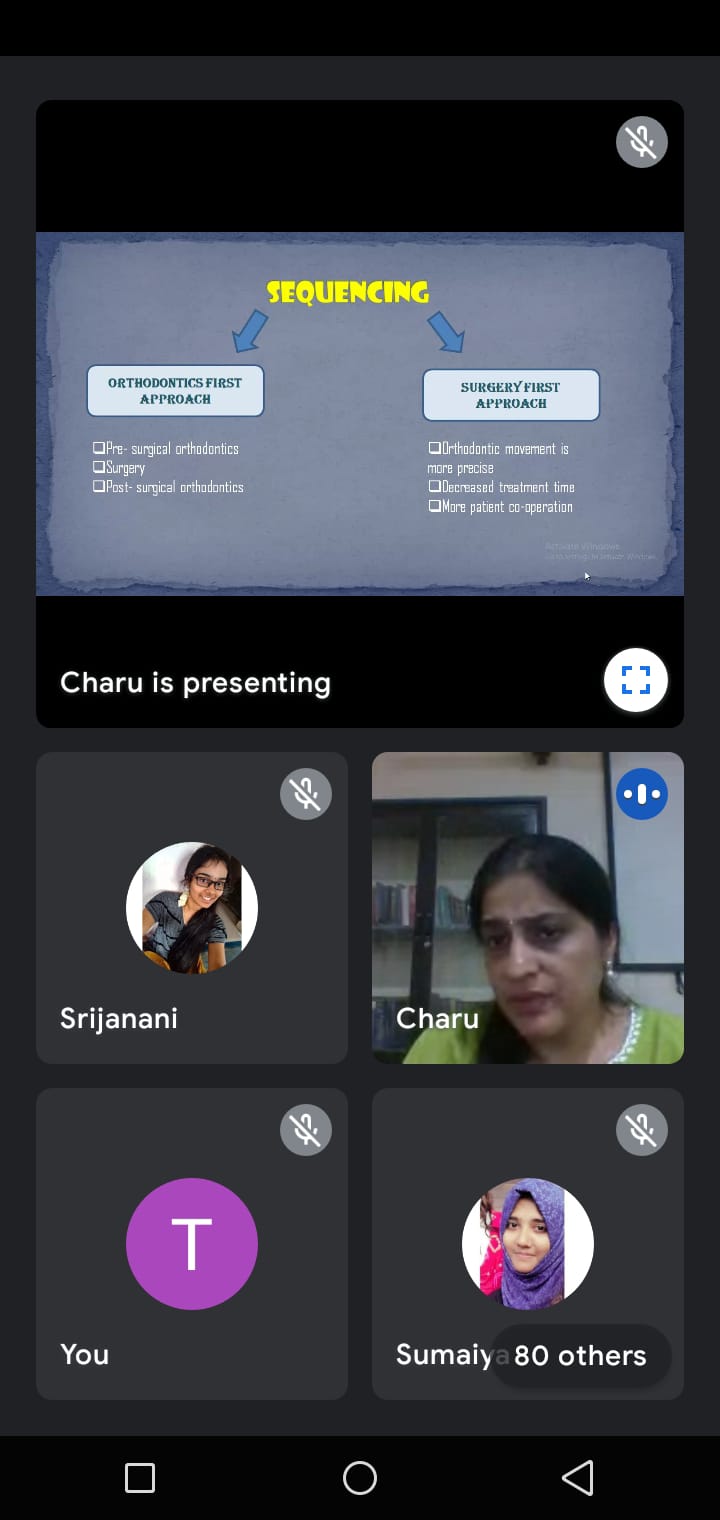 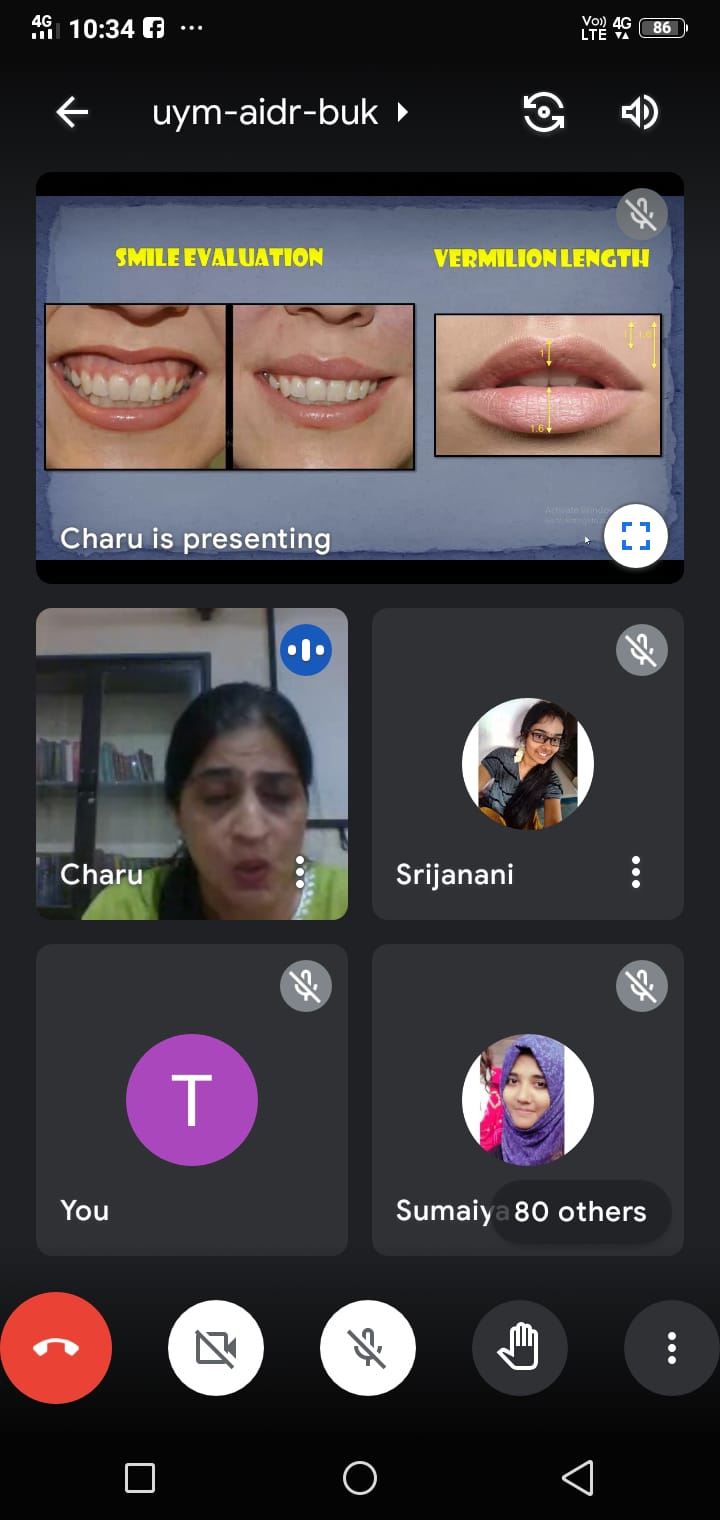 